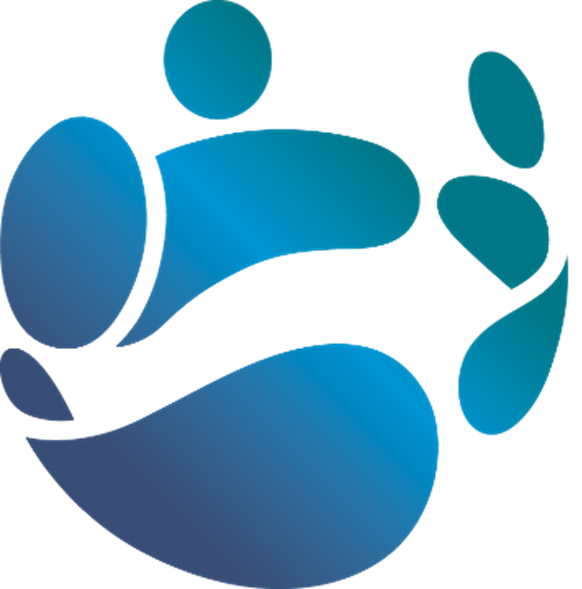 Oifig Náisiúnta um Sheirbhísí ComhroinnteTreoir d'Fhostaithe maidir le hiarratas a dhéanamh ar Shaoire ThuismitheoireachtaAn dóigh chun Iarratas a Dhéanamh ar Shaoire ThuismitheoireachtaCéim 1: Ar www.nsso.gov.ie, roghnaigh an rogha ‘Logáil isteach i bhféinseirbhís AD’.Céim 2: Cuir isteach d'aitheantas úsáideora féinseirbhíse agus pasfhocal chun logáil isteach i bhféinseirbhís AD.Céim 3: Sa leathanach baile, déan nascleanúint chuig an tíl Neamhláithreachta agus Saoire.Céim 4: Nuair a bheidh tú ar an leathanach achoimre Neamhláithreachta agus Saoire, roghnaigh Cuir isteach Iarratas ar Shaoire ón roghchlár ar dheis. Roghnaigh an rogha Saoire Thuismitheoireachta ón roghchlár anuas ‘Ainm Neamhláithreachta’.Céim 5: Roghnaigh an cleithiúnaí faoina dteastaíonn uait do Shaoire Thuismitheoireachta an roghchlár anuas ‘Roghnaigh Cleithiúnach’.Tabhair faoi deara le do thoil: Mura bhfuil aon leanaí liostaithe ar an leathanach seo beidh ort cóip de dheimhniú breithe an linbh a chur ar aghaidh chuig an NSSO d'fhonn do leanbh a liostáil ar an leathanach seo.Céim 6:Comhlánaigh an fhoirm leis na dátaí a theastaíonn uait. Tógfar do Shaoire Thuismitheoireachta mar lá iomlán nó leathlá tríd an rogha AM nó PM a roghnú ar feadh leathlaethanta.Cuir isteach dáta tosaigh agus deiridh do shaoire (má tá tú á thógáil i mbloc). Más mian leat leas a bhaint as iliomad laethanta nó cásanna leathlaethanta, cuir sraitheanna breise le cur i ngach dáta saoire is mian leat a ghlacadh. Is féidir línte breise a chur leis ag baint úsáide as an gcnaipe + ag barr an réimse roghnúcháin dáta ar chlé.Nuair a bheidh na dátaí saoire curtha isteach agat, sleamhnaigh na boscaí dearbhaithe chun aontú agus cliceáil ar ‘Seiceáil Incháilitheacht’.Céim 7: Má thagann Luach Réamhaisnéise ar ais mar Incháilithe is féidir leat d’iarratas a chur isteach lena cheadú. Mura bhfuil tú Incháilithe féadfaidh tú an chúis neamh-incháilithe a sheiceáil tríd an hipearnasc Sonraí Réamhaisnéise a roghnú. I measc na gcúiseanna féideartha le neamh-incháilitheacht tá:a)	Tá an aoisteorainn bainte amach ag an leanbh agus níl Saoire Thuismitheoireachta infheidhme a thuilleadh faoin leanbh seo; nó,b)	Níl seirbhís 12 mhí críochnaithe agat fós agus níl tú incháilithe faoi láthair do Shaoire do Thuismitheoirí.Céim 8: Nuair a bheidh sé ceadaithe ag do bhainisteoir líne, déanfar do thaifead saoire a nuashonrú go huathoibríoch.Sampla seat scáileáin de ríomhfhoirm chomhlánaithe Saoire Thuismitheoireachta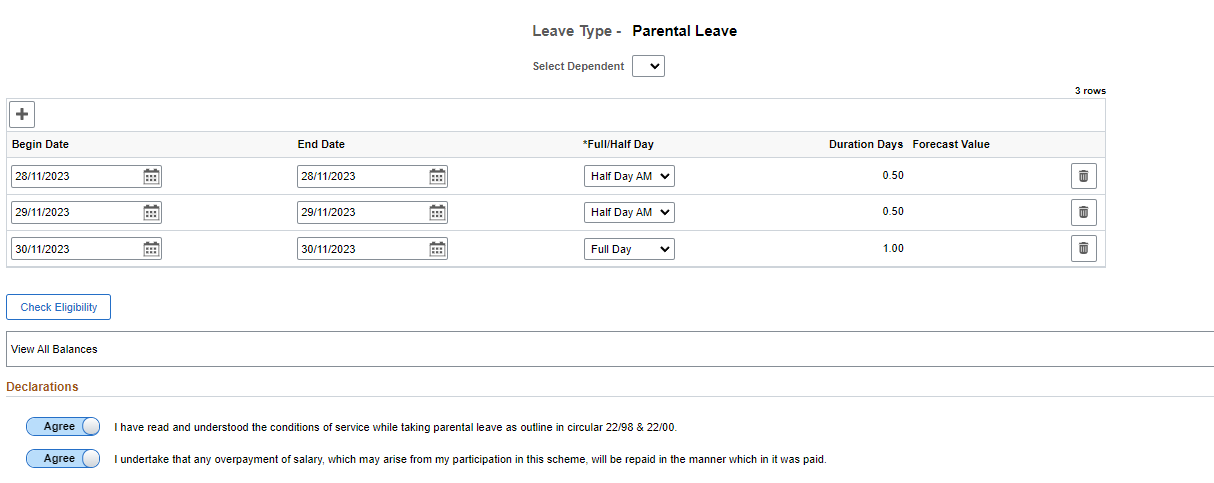 